МУНИЦИПАЛЬНОГО РАЙОНА«ЗАБАЙКАЛЬСКИЙ РАЙОН»РЕШЕНИЕ (проект)пгт.Забайкальск____  сентября 2023 года                                                                               №_____  О внесении изменений и дополнений в решение Совета муниципального района «Забайкальский район»  от 30 мая 2014 года № 109 «Об утверждении Положения «О денежном содержании муниципальных служащих в органах местного самоуправления  муниципального района «Забайкальский район» 	В соответствии с Трудовым кодексом Российской Федерации, статьей 22 Федерального закона от 2 марта 2007 года № 25-ФЗ «О муниципальной службе в Российской Федерации», статьей 9 Закона Забайкальского края от 29 декабря 2008 года № 108-ЗЗК «О муниципальной службе в Забайкальском крае», Законом  Забайкальского края от 29 июня 2023 года № 2222-ЗЗК «Об обеспечении роста заработной платы в Забайкальском крае и о внесении изменений в отдельные законы Забайкальского края», постановлением Правительства Забайкальского края от 11 апреля 2022 года № 130 «О внесении изменений в методику расчета нормативов формирования расходов на содержание органов местного самоуправления муниципальных образований Забайкальского края», руководствуясь статьей 24 Устава муниципального района «Забайкальский район»,  Совет муниципального района «Забайкальский район» решил:Внести изменения и дополнения в решение Совета муниципального района «Забайкальский район» от 30 мая 2014 года № 109 «Об утверждении Положения «О денежном содержании муниципальных служащих в органах местного самоуправления  муниципального района «Забайкальский район» (далее-Положение): Положение «О денежном содержании муниципальных служащих в органах местного самоуправления  муниципального района «Забайкальский район» дополнить статьей 11 следующего содержания:«Статья 11.Предусмотренное пунктом 2.2. статьи 2 настоящего решения увеличение размеров окладов (должностных окладов), ставок заработной платы, окладов месячного денежного содержания муниципальных служащих в органах местного самоуправления  муниципального района «Забайкальский район» не является основанием для перерасчета размера пенсии за выслугу лет, установленной решением Совета муниципального  района «Забайкальский район» от 5 мая 2010 года №124 «О принятии Положения «О пенсионном обеспечении за выслугу лет муниципальных служащих в органах местного самоуправления муниципального района «Забайкальский район».Опубликовать (обнародовать) настоящее решение в порядке, установленном Уставом муниципального района «Забайкальский район» и разместить на официальном сайте муниципального района «Забайкальский район» в информационно-телекоммуникационной сети «Интернет» www.zabaikalskadm.ruДействие настоящего решения распространяется на правоотношения с 1 июля 2023 года.Глава муниципального района     «Забайкальский район»                                                             А.В. Мочалов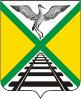 СОВЕТ